PRESENTAZIONE DELLA CLASSE_____________________________________________________________________________________________________________________________________________________________________________________________________________________________________________________________________________ESITO DEI TEST DI INGRESSO ED ANALISI DELLA SITUAZIONE INIZIALE DISTINTA PER DISCIPLINA_____________________________________________________________________________________________________________________________________________________________________________________________________________________________________________________________________________STRATEGIE DA METTERE IN ATTO PER IL RECUPERO DELLE CARENZE E/O ABILITÀ RILEVATE_____________________________________________________________________________________________________________________________________________________________________________________________________________________________________________________________________________OBIETTIVI TRASVERSALIFormativi ed educativi_____________________________________________________________________________________________________________________________________________________________________________________________________________________________________________________________________________Comportamentali_____________________________________________________________________________________________________________________________________________________________________________________________________________________________________________________________________________Cognitivi ed operativi_____________________________________________________________________________________________________________________________________________________________________________________________________________________________________________________________________________COMPETENZE DISCIPLINARI Asse linguistico – umanistico_____________________________________________________________________________________________________________________________________________________________________________________________________________________________________________________________________________.Asse storico – sociale_____________________________________________________________________________________________________________________________________________________________________________________________________________________________________________________________________________Asse tecnologico – scientifico_____________________________________________________________________________________________________________________________________________________________________________________________________________________________________________________________________________Asse logico – matematico_____________________________________________________________________________________________________________________________________________________________________________________________________________________________________________________________________________METODOLOGIA E STRATEGIE DIDATTICHE_____________________________________________________________________________________________________________________________________________________________________________________________________________________________________________________________________________STRUMENTI_____________________________________________________________________________________________________________________________________________________________________________________________________________________________________________________________________________VERIFICHE Verifiche formative_____________________________________________________________________________________________________________________________________________________________________________________________________________________________________________________________________________Verifiche sommative_____________________________________________________________________________________________________________________________________________________________________________________________________________________________________________________________________________VALUTAZIONEFattori che concorrono alla valutazione periodica e finale_____________________________________________________________________________________________________________________________________________________________________________________________________________________________________________________________________________Definizione dei criteri comuni per la corrispondenza tra voti e livelli di conoscenza e abilità._____________________________________________________________________________________________________________________________________________________________________________________________________________________________________________________________________________INTERVENTI DI RECUPERO E/O POTENZIAMENTO Obiettivi_____________________________________________________________________________________________________________________________________________________________________________________________________________________________________________________________________________Tipologia_____________________________________________________________________________________________________________________________________________________________________________________________________________________________________________________________________________COMPORTAMENTI COMUNI DEI DOCENTI NEI CONFRONTI DELLA CLASSE_____________________________________________________________________________________________________________________________________________________________________________________________________________________________________________________________________________ATTIVITÀ ED INIZIATIVE PROGRAMMATE_____________________________________________________________________________________________________________________________________________________________________________________________________________________________________________________________________________INSEGNAMENTO DELL’EDUCAZIONE CIVICA( Riferimento al DM 35/2020 , al verbale n2 del CdD del 17/10/2022, al verbale del CdI del 17/10/2022 e al curricolo verticale dell’insegnamento dell’ Ed.Civica pubblicato su sito)Devono essere presenti tutti e tre i pilastri indicati anche se non equamente ripartitiINDIVIDUAZIONE DNL NELL’AREA DI INDIRIZZO DA INSEGNARE IN LINGUA INGLESE AL QUINTO ANNO OPPURE PROGETTO MULTIDISCIPLINARE IN LINGUA INGLESEOsservazioni:_____________________________________________________________________________________________________________________________________________________________________________________________________________________________________________________________________________PERCORSO DI DIDATTICA ORIENTATIVA Scheda per la progettazione del modulo orientativo per la classeTitolo_________________________________________________________________________________________________Obiettivi generali in termini di competenze: (esempio) a conclusione del percorso i partecipanti dovranno:aver rafforzato le proprie competenze di scelta e quelle di autoanalisi, aver acquisito coscienza delle proprie risorse e dei propri limiti, essere in grado di formulare una scelta consapevole e di individuare i fattori che la determinano….. Durata complessiva30 OREOsservazioni:     Il coordinatore del consiglio di classe _________________________________PROGRAMMAZIONE DIDATTICA EDUCATIVAAnno Scolastico  2023/2024CONSIGLIO DI CLASSE ____________________                               SEZ _______________                        Data di presentazione   ____ Novembre 2023    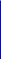 n°UDAn° u.d.Unità didatticheMaterie scelte dal CdcTempi in ore1Costituzione, Istituzione, Regole e Legalità11Costituzione, Istituzione, Regole e Legalità21Costituzione, Istituzione, Regole e Legalità…2Agenda 2030 e Sviluppo Sostenibile12Agenda 2030 e Sviluppo Sostenibile22Agenda 2030 e Sviluppo Sostenibile…3Cittadinanza Digitale13Cittadinanza Digitale2Totale ore            Totale ore            Totale ore            Totale ore            Totale ore            33Attività(specificare la tipologia: attività di laboratorio attivo, UdA interdisciplinare, incontri, uscite didattiche, seminari, conferenze, ecc) DISCIPLINE COINVOLTEOBIETTIVI DISCIPLINARIOBIETTIVI ORIENTATIVITEMPIMODALITÀ DI SOMMINISTRAZIONEMONITORAGGIO E/O VALUTAZIONEMODALITÀ DI DOCUMENTAZIONE